FIȘĂ DE DESCRIERE A MATERIALULUI PROPUS CA RESURSĂ EDUCAȚIONALĂ DESCHISĂ*LINK: https://wordwall.net/hu/resource/2462186/annagramma PROFESOR: prof. ed. Kincses AdrianaTITLUL MATERIALULUI PROPUS: ANAGRAMEDISCIPLINA:  Stimulare cognitivă  CLASA: V-VIII comasat, elevi cu dizabilitate mintală medie și ușoarăDESCRIEREA ACTIVITĂȚII:Activitatea ANAGRAME este destinat spre a fi folosit în cadrul unor activități de stimulare cognitivă. Elevii trebuie să descopere din amestecul de litere un cuvânt prin tragerea literelor în poziția corectă a acestora din cadrul cuvintelor. Au fost utilizate 20 de cuvinte, de dificultate ușoară și medie, constând din una până la patru silabe. Alte observații:Textul activității este formulat în limba maghiară în conformitate cu limba de predare a clasei pentru care a fost concepută. Data:                                                                                                  Semnătură:26.05.2021                                                                                            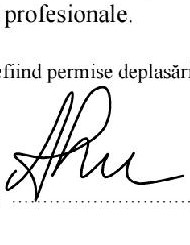 